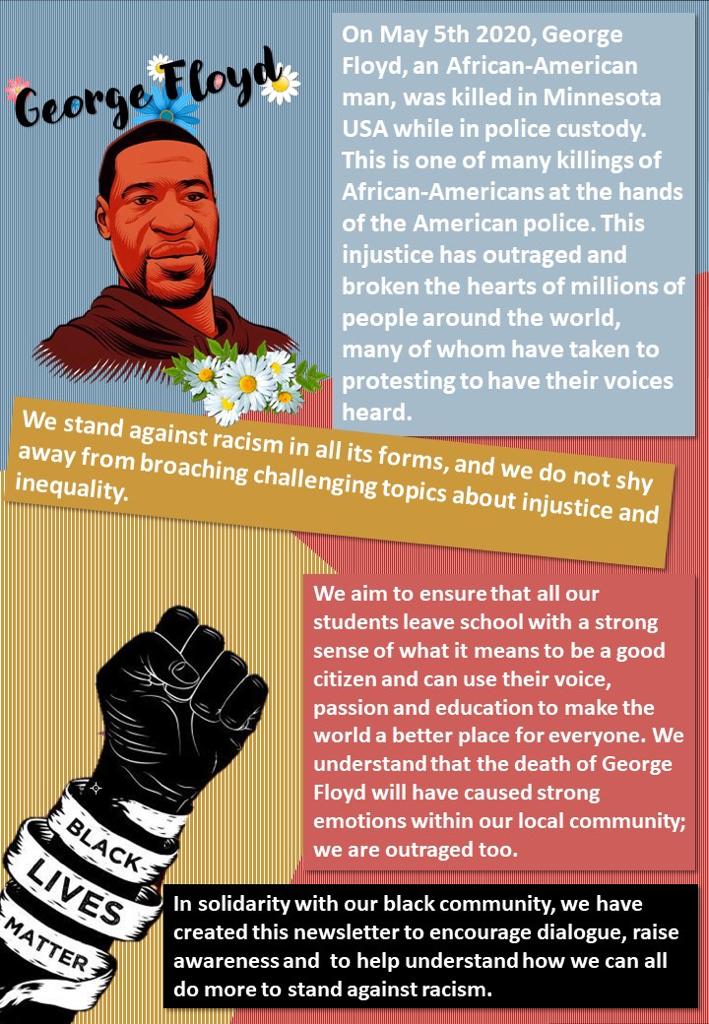 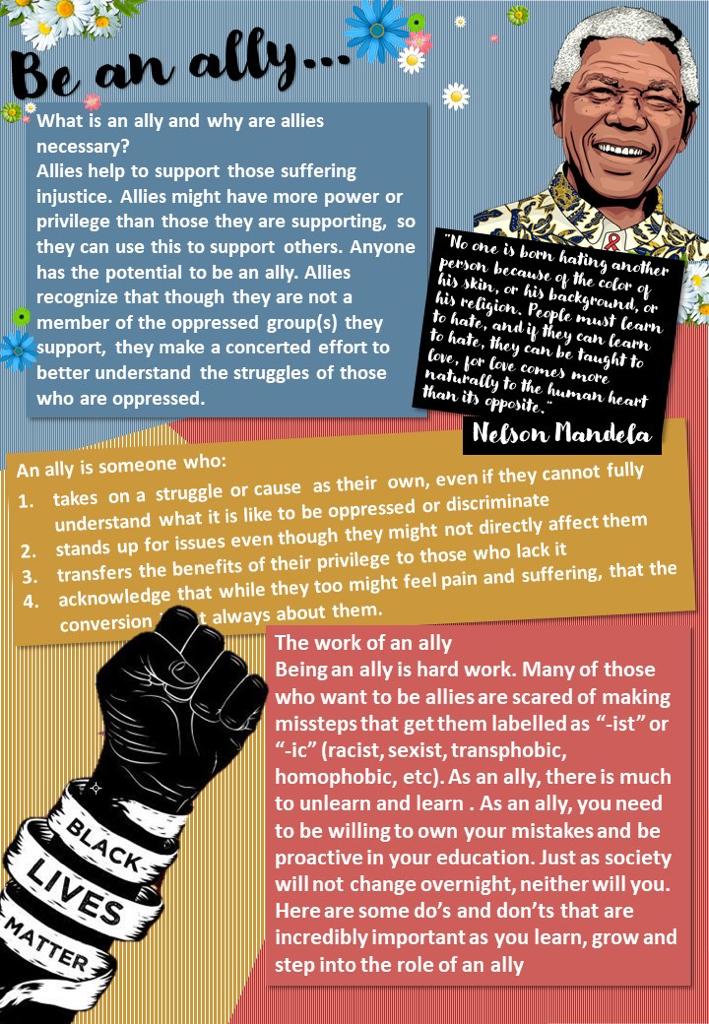 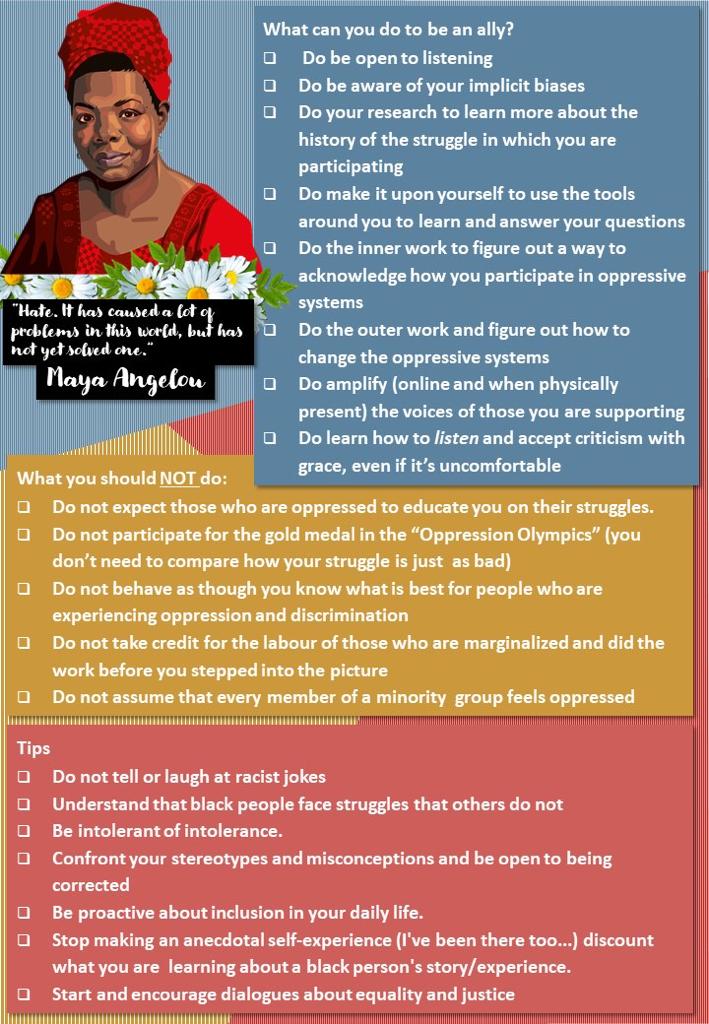 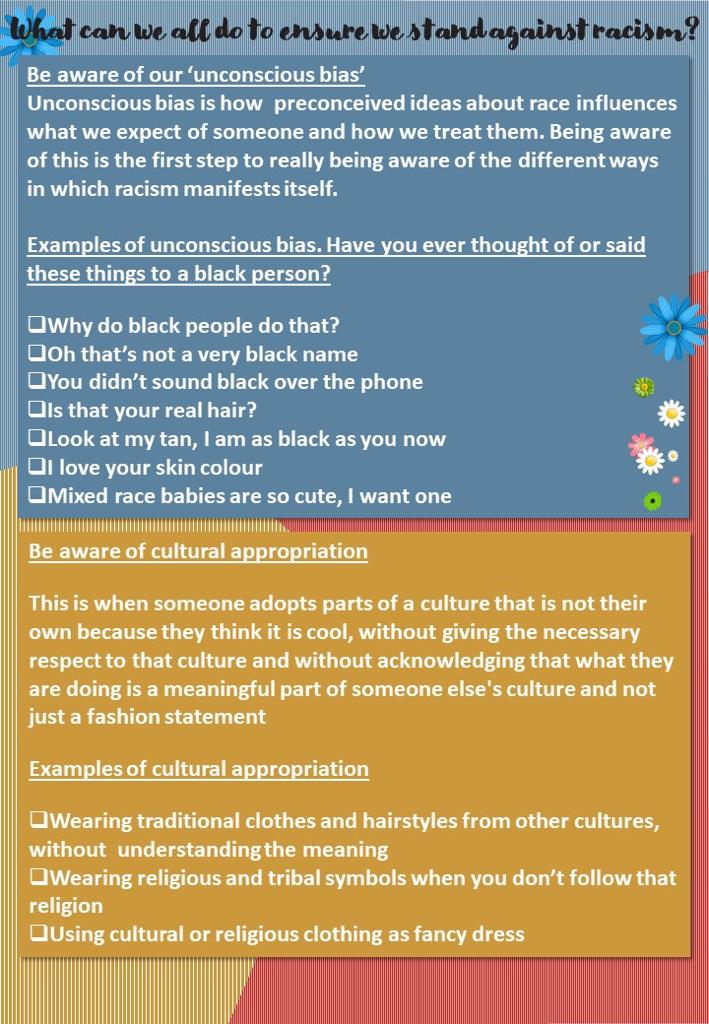 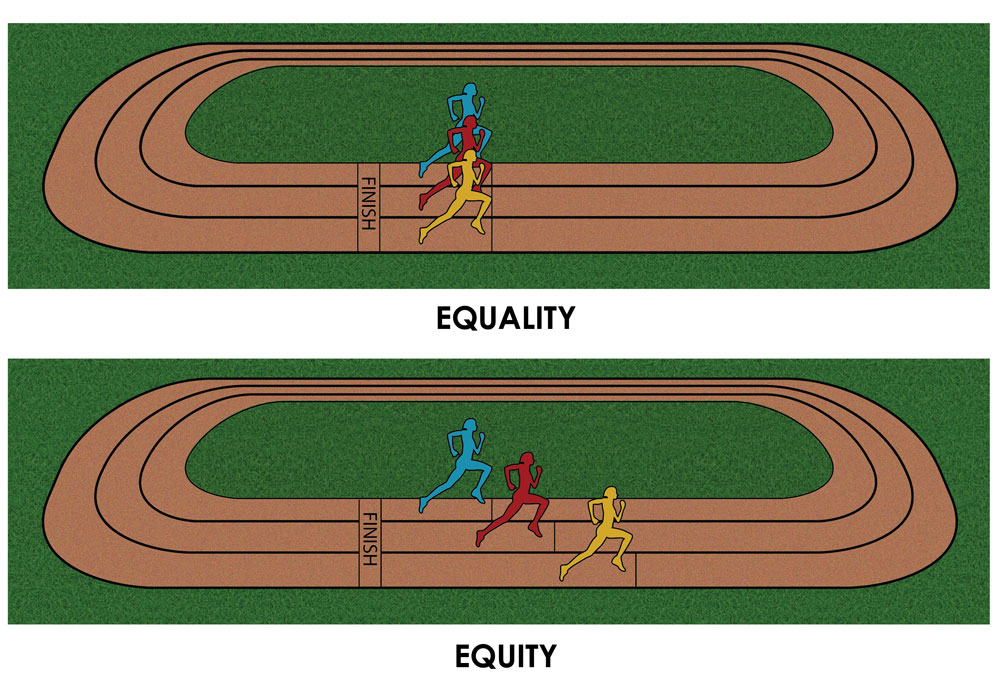 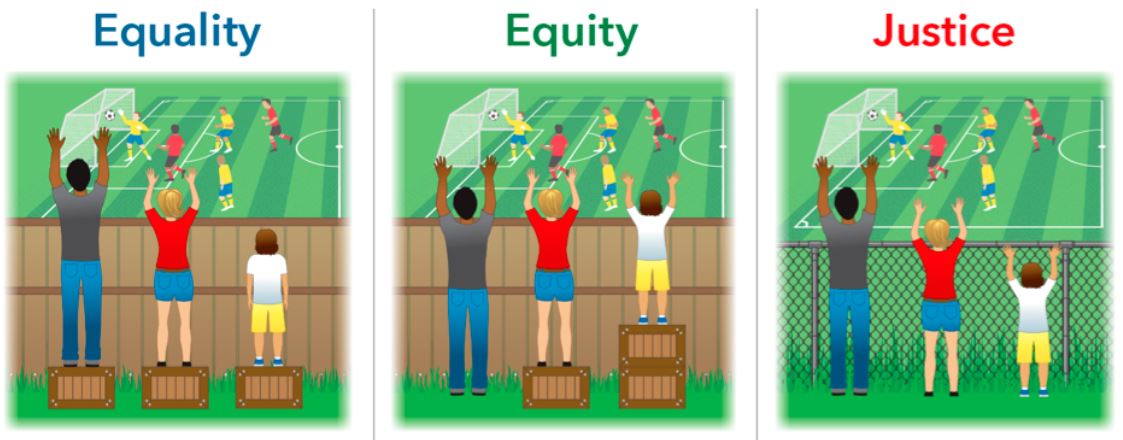 Ethical debate around the use of this cartoon: https://culturalorganizing.org/the-problem-with-that-equity-vs-equality-graphic/